Культурный марафон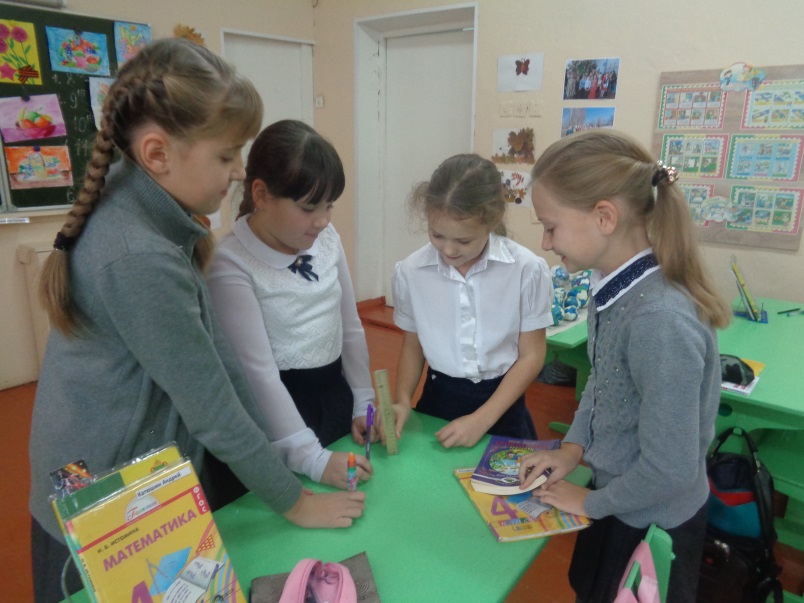 Настольный театрПродолжается Культурный марафон в 4-б классе. 18 октября было проведено занятие из цикла «Театр» по теме «Настольный театр».  Ребята узнали, как поставить и сыграть самую невероятную историю при помощи самых простых предметов: линейки, учебника, ручки, подставки для книг, карандаша. Достаточно подключить воображение! Ведь воображение – и есть основа театрального искусства.  Сценой послужила обычная парта. Каждая группа ребят представила классу свой спектакль. Вовлеченность учеников в сочинительский  процесс,  неочевидные  идеи и предложения  в процессе игры – это и стало результатом данного занятия. 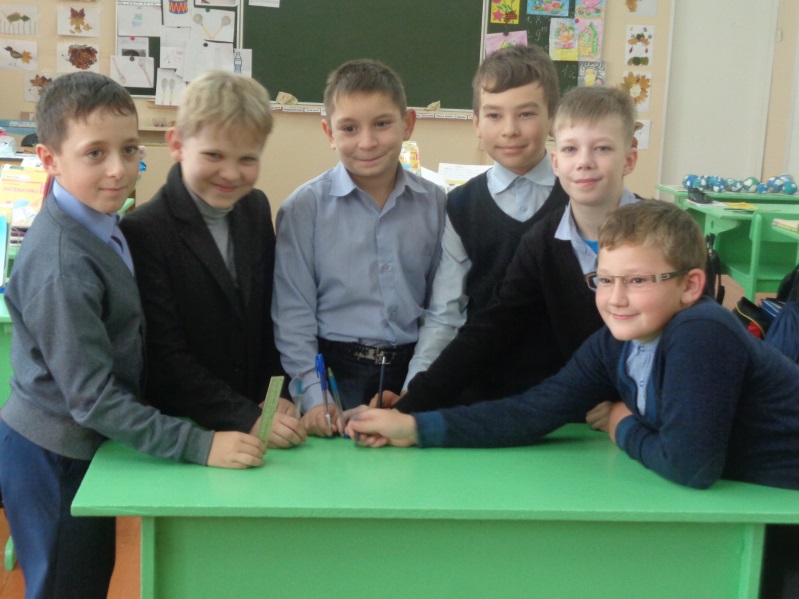 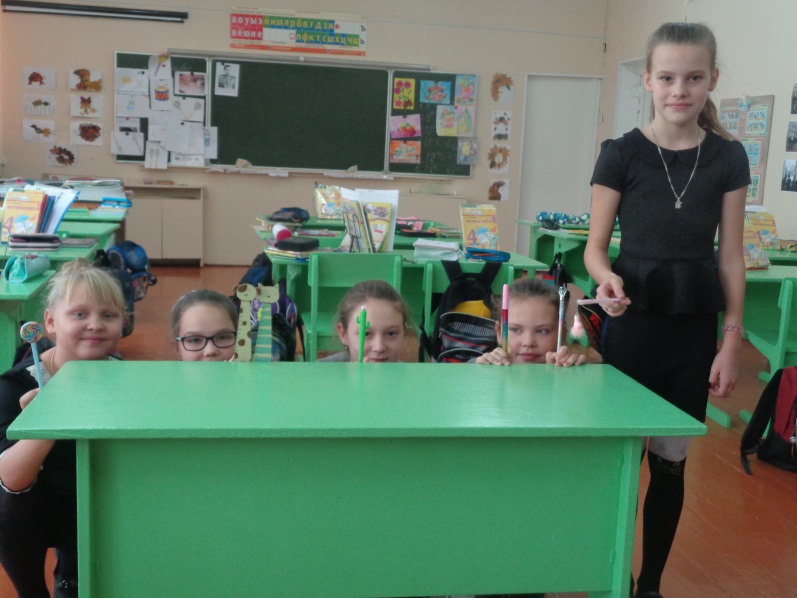 